Work/Activity: Southampton University Road Cycling Club Hill Climb SessionWork/Activity: Southampton University Road Cycling Club Hill Climb SessionWork/Activity: Southampton University Road Cycling Club Hill Climb SessionWork/Activity: Southampton University Road Cycling Club Hill Climb SessionLocation: Hills near SouthamptonTimes: 6pm- 8pmDates: Friday evenings until clocks changeNumbers of people: up to 10 peopleDuration: 2 hoursActivity descriptions: Members will meet up on campus then ride out to a local hill where they will take it in turns to ride up the hill as fast as possible, whilst being timed by another rider.Location: Hills near SouthamptonTimes: 6pm- 8pmDates: Friday evenings until clocks changeNumbers of people: up to 10 peopleDuration: 2 hoursActivity descriptions: Members will meet up on campus then ride out to a local hill where they will take it in turns to ride up the hill as fast as possible, whilst being timed by another rider.Location: Hills near SouthamptonTimes: 6pm- 8pmDates: Friday evenings until clocks changeNumbers of people: up to 10 peopleDuration: 2 hoursActivity descriptions: Members will meet up on campus then ride out to a local hill where they will take it in turns to ride up the hill as fast as possible, whilst being timed by another rider.Location: Hills near SouthamptonTimes: 6pm- 8pmDates: Friday evenings until clocks changeNumbers of people: up to 10 peopleDuration: 2 hoursActivity descriptions: Members will meet up on campus then ride out to a local hill where they will take it in turns to ride up the hill as fast as possible, whilst being timed by another rider.Group: Southampton University Road Cycling ClubAssessor(s): Samuel Wood (Social and Welfare Secretary)Assessor(s): Samuel Wood (Social and Welfare Secretary)Contact: surc@soton.ac.ukGuidance/standards/Reference documents  Competence requirementsCompetence requirementsCompetence requirementshttp://www.hse.gov.uk/Risk/faq.htmRole: [who has what H&S responsibilities for each task e.g. event stewards]Skills, experience or qualifications [what training/experience has this person had to undertake their H&S responsibilities]Skills, experience or qualifications [what training/experience has this person had to undertake their H&S responsibilities]http://www.hse.gov.uk/Risk/faq.htmRisk assessments linked[Identify areas of your activity which will fall under a different risk assessment. For example, fire risk assessments when using a building will have been covered by the premises operator.] AspectHazardsWho might be harmed and howCurrent control measuresCurrent risk /9Additional control measuresAction by whom?Residual risk/9check SA/DM Riding out to the hill Please see “club ride” risk assessment for general risk associated with riding on roads. Please see “club ride” risk assessment for general risk associated with riding on roads. Please see “club ride” risk assessment for general risk associated with riding on roads. Please see “club ride” risk assessment for general risk associated with riding on roads. Please see “club ride” risk assessment for general risk associated with riding on roads. Please see “club ride” risk assessment for general risk associated with riding on roads. Please see “club ride” risk assessment for general risk associated with riding on roads. Please see “club ride” risk assessment for general risk associated with riding on roads.Riding up the hill Overexertion Participants Participants are only encouraged to take part at a speed they feel comfortable with.Regular breaks between the drills and ride out/ ride home.  2 Riding up the hill Dehydration Participants Participants are encouraged to bring a drink of water/ isotonic sports drink with them, and to drink water before and after taking part in the activity. 1COVID-19Members may contract coronavirus or infect others around them whilst: meeting prior to a ride, and or, riding out on the roadParticipantsAll measures pertaining to COVID-19 will be formed relative to guidance from the government, SUSU and British Cycling and will therefore be subject to change:Social distancing will be observed at all times when members are the responsibility of the club i.e. during club ride periods. Outside of these periods members will be strenuously advised to maintain distance from other riders around them.IF a ride group stops at a shop or cafe for nutritional purposes, members will be advised to wash their hands prior to any consumption.As members all have their own bikes and helmets etc, there is no need for the sharing of equipment on a routine basis and therefore the risk of spreading coronavirus by contact is heavily reduced.If a member does contact coronavirus or are showing symptoms indicative of coronavirus, they will be forbidden from participating in any club activities until they have completed the self-isolation period as dictated by the government/NHS, currently between 10 and 14 days.In accordance with British Cycling guidelines, groups will be limited to 6 per group allowing members to feasibly maintain social distancing.Risk reduced due to activity taking place outside.If a member does contract coronavirus or are showing symptoms indicative of coronavirus, they will be forbidden from participating in any club activities until they have completed the self-isolation period as dictated by the government/NHS, currently between 10 and 14 days.6 [accounts for a low likelihood but high severity]It will be the responsibility of all members to act in a sensible manner, however, it will be the responsibility of the committee to proactively prompt adherence to guidelines.Reviewed By:Reviewed By:Comments:Responsible person (SA/DM): Samuel WoodDate: 29.08.2020SUSU H&S manager (where applicable):Date:Likelihood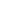 LikelihoodLikelihoodLikelihood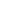 Impact369Impact246Impact123LikelihoodLikelihoodLevelDescriptionHigh (3)Will probably occur in most circumstancesMedium (2)Might occur at some timeLow (1)May occur only in exceptional circumstancesImpactImpactLevelDescriptionHigh (3) Major Injury or Death; Loss of limb or life-threatening conditions. In hospital for more than 3 days, and/or subject to extensive prolonged course of medical treatment and support. Medium (2)Serious injury causing hospitalisation, less than 3 days. Rehabilitation could last for several months.Low  (1)Minor/superficial injuries. Local first aid treatment or absence from work for less than 3 days.